الإتحاد الجزائري لكرة القدم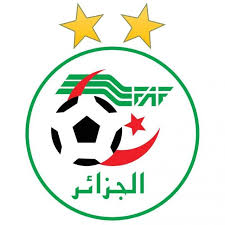 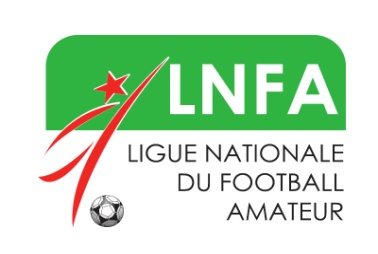 FEDERATION ALGERIENNE DE FOOTBALL        الرابطة الوطنية لكرة القدم للهواةLIGUE NATIONALE DU FOOTBALL AMATEURProgramme des rencontres  Jeunes catégorie (U-19 & U-18)9éme  Journée : Vendredi 09  et Samedi 10 Décembre 2022Groupe « A »Groupe «B »Groupe « C »Groupe « D »LieuRencontreDateHoraires Horaires ObservationsLieuRencontreDateU 19U 18Témouchent –BOUSSIFCRT – SCMVendredi 09.1209H0011H00Saida –Frères BRACI  MCS – ASMO===Oran  – Ben Ahmed « CHOUPOT »MCO – MCEB===Mostaganem – BENSLIMANEESM– JSS===Tiaret  – KAID Ahmed  JSMT – WAT===Mascara  – Meflah AOUADGCM – ACFAF==GCM  U18  EXEMPT GCM  U18  EXEMPT LieuRencontreDateHoraires Horaires ObservationsLieuRencontreDateU 19U 18Kouba  – BenhaddadRCK – RCRVendredi 09.1209H0011H00Ben Aknoun – El MokraniESBA – USMA===Alger – BouroubaNAHD – JSKSamedi 10.12==Chlef   – Gheddab SahnounASO – SKAF===Boufarik  – Mohamed RegazWAB – MCBOS===Sétif  – 500 LogementsESS – USMH===LieuRencontreDateHoraires Horaires ObservationsLieuRencontreDateU 19U 18Alger – BarakiMCA – NCMVendredi 09.1209H0011H00Khemis El Khechna IBKEK – CRB Samedi 10.12==Sour El Ghozlane – DerradjiESG – OM===El Eulma – HARRECHMCEE – RCA ===Chelghoum LaidHBCL – JSBM =Exempt : PAC    Exempt : PAC    Exempt : PAC    Exempt : PAC    Exempt : PAC    Exempt : PAC    LieuRencontreDateHoraires Horaires ObservationsLieuRencontreDateU 19U 18KhroubASK – MOCSamedi 10.1209H0011H00Annaba –BouzredUSMAn – JSMS===Constantine  – Hama BouzianeCSC – USMK===Biskra  – Menani     USB – HAMRA===Teleghma – KHEBAZA Bachir  NRBT – ASAM===Batna  – SefouhiCAB – USC ===